DESERT/MOUNTAIN SPECIAL EDUCATION LOCAL PLAN AREA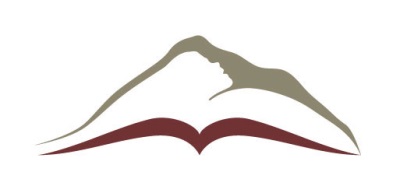 DESERT/MOUNTAIN CHARTER SPECIAL EDUCATION LOCAL PLAN AREA17800 HIGHWAY 18 • APPLE VALLEY, CA  92307(760) 552-6700 • (760) 242-5363 FAXEducational History and Social AchievementSTUDENT InformationSTUDENT InformationSTUDENT InformationSTUDENT InformationSTUDENT InformationSTUDENT InformationSTUDENT InformationSTUDENT InformationSTUDENT InformationSTUDENT InformationSTUDENT InformationSTUDENT InformationSTUDENT InformationSTUDENT InformationSTUDENT InformationSTUDENT InformationSTUDENT InformationSTUDENT InformationSTUDENT InformationSTUDENT InformationSTUDENT InformationStudent Name:Student Name:Student Name:Student Name:Student Name:Student Name:Date of Birth:Date of Birth:Date:School Site:School Site:School Site:School Site:School Site:District of Attendance:District of Attendance:District of Attendance:District of Attendance:Grade:Grade:Teacher:Teacher:Teacher:Subject:student’S educational history and achievementstudent’S educational history and achievementstudent’S educational history and achievementstudent’S educational history and achievementstudent’S educational history and achievementstudent’S educational history and achievementstudent’S educational history and achievementstudent’S educational history and achievementstudent’S educational history and achievementstudent’S educational history and achievementstudent’S educational history and achievementstudent’S educational history and achievementstudent’S educational history and achievementstudent’S educational history and achievementstudent’S educational history and achievementstudent’S educational history and achievementstudent’S educational history and achievementstudent’S educational history and achievementstudent’S educational history and achievementstudent’S educational history and achievementstudent’S educational history and achievementDescribe the student’s educational history, as appropriate: (i.e., grades/classes repeated, schools attended, attitude towards school, success and failure experiences)      Describe the student’s educational history, as appropriate: (i.e., grades/classes repeated, schools attended, attitude towards school, success and failure experiences)      Describe the student’s educational history, as appropriate: (i.e., grades/classes repeated, schools attended, attitude towards school, success and failure experiences)      Describe the student’s educational history, as appropriate: (i.e., grades/classes repeated, schools attended, attitude towards school, success and failure experiences)      Describe the student’s educational history, as appropriate: (i.e., grades/classes repeated, schools attended, attitude towards school, success and failure experiences)      Describe the student’s educational history, as appropriate: (i.e., grades/classes repeated, schools attended, attitude towards school, success and failure experiences)      Describe the student’s educational history, as appropriate: (i.e., grades/classes repeated, schools attended, attitude towards school, success and failure experiences)      Describe the student’s educational history, as appropriate: (i.e., grades/classes repeated, schools attended, attitude towards school, success and failure experiences)      Describe the student’s educational history, as appropriate: (i.e., grades/classes repeated, schools attended, attitude towards school, success and failure experiences)      Describe the student’s educational history, as appropriate: (i.e., grades/classes repeated, schools attended, attitude towards school, success and failure experiences)      Describe the student’s educational history, as appropriate: (i.e., grades/classes repeated, schools attended, attitude towards school, success and failure experiences)      Describe the student’s educational history, as appropriate: (i.e., grades/classes repeated, schools attended, attitude towards school, success and failure experiences)      Describe the student’s educational history, as appropriate: (i.e., grades/classes repeated, schools attended, attitude towards school, success and failure experiences)      Describe the student’s educational history, as appropriate: (i.e., grades/classes repeated, schools attended, attitude towards school, success and failure experiences)      Describe the student’s educational history, as appropriate: (i.e., grades/classes repeated, schools attended, attitude towards school, success and failure experiences)      Describe the student’s educational history, as appropriate: (i.e., grades/classes repeated, schools attended, attitude towards school, success and failure experiences)      Describe the student’s educational history, as appropriate: (i.e., grades/classes repeated, schools attended, attitude towards school, success and failure experiences)      Describe the student’s educational history, as appropriate: (i.e., grades/classes repeated, schools attended, attitude towards school, success and failure experiences)      Describe the student’s educational history, as appropriate: (i.e., grades/classes repeated, schools attended, attitude towards school, success and failure experiences)      Describe the student’s educational history, as appropriate: (i.e., grades/classes repeated, schools attended, attitude towards school, success and failure experiences)      Describe the student’s educational history, as appropriate: (i.e., grades/classes repeated, schools attended, attitude towards school, success and failure experiences)      Indicate the student’s most successful and least successful area in school:      Indicate the student’s most successful and least successful area in school:      Indicate the student’s most successful and least successful area in school:      Indicate the student’s most successful and least successful area in school:      Indicate the student’s most successful and least successful area in school:      Indicate the student’s most successful and least successful area in school:      Indicate the student’s most successful and least successful area in school:      Indicate the student’s most successful and least successful area in school:      Indicate the student’s most successful and least successful area in school:      Indicate the student’s most successful and least successful area in school:      Indicate the student’s most successful and least successful area in school:      Indicate the student’s most successful and least successful area in school:      Indicate the student’s most successful and least successful area in school:      Indicate the student’s most successful and least successful area in school:      Indicate the student’s most successful and least successful area in school:      Indicate the student’s most successful and least successful area in school:      Indicate the student’s most successful and least successful area in school:      Indicate the student’s most successful and least successful area in school:      Indicate the student’s most successful and least successful area in school:      Indicate the student’s most successful and least successful area in school:      Indicate the student’s most successful and least successful area in school:      Indicate the student’s current academic grade(s) in:  Math:Indicate the student’s current academic grade(s) in:  Math:Indicate the student’s current academic grade(s) in:  Math:Indicate the student’s current academic grade(s) in:  Math:Indicate the student’s current academic grade(s) in:  Math:Indicate the student’s current academic grade(s) in:  Math:Indicate the student’s current academic grade(s) in:  Math:Indicate the student’s current academic grade(s) in:  Math:English:English:Indicate the student’s current citizenship grade(s):Indicate the student’s current citizenship grade(s):Indicate the student’s current citizenship grade(s):Indicate the student’s current citizenship grade(s):Indicate the student’s current citizenship grade(s):Indicate the student’s current citizenship grade(s):Indicate the student’s current citizenship grade(s):Describe the student’s skill development in the following areas:Describe the student’s skill development in the following areas:Describe the student’s skill development in the following areas:Describe the student’s skill development in the following areas:Describe the student’s skill development in the following areas:Describe the student’s skill development in the following areas:Describe the student’s skill development in the following areas:Describe the student’s skill development in the following areas:Describe the student’s skill development in the following areas:Describe the student’s skill development in the following areas:Describe the student’s skill development in the following areas:Describe the student’s skill development in the following areas:Describe the student’s skill development in the following areas:Describe the student’s skill development in the following areas:Describe the student’s skill development in the following areas:Describe the student’s skill development in the following areas:Describe the student’s skill development in the following areas:Describe the student’s skill development in the following areas:Describe the student’s skill development in the following areas:Describe the student’s skill development in the following areas:Describe the student’s skill development in the following areas:Describe the student’s work habits in the following areas:Describe the student’s work habits in the following areas:Describe the student’s work habits in the following areas:Describe the student’s work habits in the following areas:Describe the student’s work habits in the following areas:Describe the student’s work habits in the following areas:Describe the student’s work habits in the following areas:Describe the student’s work habits in the following areas:Describe the student’s work habits in the following areas:Describe the student’s work habits in the following areas:Describe the student’s work habits in the following areas:Describe the student’s work habits in the following areas:Describe the student’s work habits in the following areas:Describe the student’s work habits in the following areas:Describe the student’s work habits in the following areas:Describe the student’s work habits in the following areas:Describe the student’s work habits in the following areas:Describe the student’s work habits in the following areas:Describe the student’s work habits in the following areas:Describe the student’s work habits in the following areas:Describe the student’s work habits in the following areas:Describe the student’s relationship with peers: (What is the student’s social role? How does the student meet ordinary social demands? How does the student practice self-control and self-direction?)      Describe the student’s relationship with peers: (What is the student’s social role? How does the student meet ordinary social demands? How does the student practice self-control and self-direction?)      Describe the student’s relationship with peers: (What is the student’s social role? How does the student meet ordinary social demands? How does the student practice self-control and self-direction?)      Describe the student’s relationship with peers: (What is the student’s social role? How does the student meet ordinary social demands? How does the student practice self-control and self-direction?)      Describe the student’s relationship with peers: (What is the student’s social role? How does the student meet ordinary social demands? How does the student practice self-control and self-direction?)      Describe the student’s relationship with peers: (What is the student’s social role? How does the student meet ordinary social demands? How does the student practice self-control and self-direction?)      Describe the student’s relationship with peers: (What is the student’s social role? How does the student meet ordinary social demands? How does the student practice self-control and self-direction?)      Describe the student’s relationship with peers: (What is the student’s social role? How does the student meet ordinary social demands? How does the student practice self-control and self-direction?)      Describe the student’s relationship with peers: (What is the student’s social role? How does the student meet ordinary social demands? How does the student practice self-control and self-direction?)      Describe the student’s relationship with peers: (What is the student’s social role? How does the student meet ordinary social demands? How does the student practice self-control and self-direction?)      Describe the student’s relationship with peers: (What is the student’s social role? How does the student meet ordinary social demands? How does the student practice self-control and self-direction?)      Describe the student’s relationship with peers: (What is the student’s social role? How does the student meet ordinary social demands? How does the student practice self-control and self-direction?)      Describe the student’s relationship with peers: (What is the student’s social role? How does the student meet ordinary social demands? How does the student practice self-control and self-direction?)      Describe the student’s relationship with peers: (What is the student’s social role? How does the student meet ordinary social demands? How does the student practice self-control and self-direction?)      Describe the student’s relationship with peers: (What is the student’s social role? How does the student meet ordinary social demands? How does the student practice self-control and self-direction?)      Describe the student’s relationship with peers: (What is the student’s social role? How does the student meet ordinary social demands? How does the student practice self-control and self-direction?)      Describe the student’s relationship with peers: (What is the student’s social role? How does the student meet ordinary social demands? How does the student practice self-control and self-direction?)      Describe the student’s relationship with peers: (What is the student’s social role? How does the student meet ordinary social demands? How does the student practice self-control and self-direction?)      Describe the student’s relationship with peers: (What is the student’s social role? How does the student meet ordinary social demands? How does the student practice self-control and self-direction?)      Describe the student’s relationship with peers: (What is the student’s social role? How does the student meet ordinary social demands? How does the student practice self-control and self-direction?)      Describe the student’s relationship with peers: (What is the student’s social role? How does the student meet ordinary social demands? How does the student practice self-control and self-direction?)      Describe the student’s relationship with adults: (Does the student respect authority, possessions of others, rules and regulations?)      Describe the student’s relationship with adults: (Does the student respect authority, possessions of others, rules and regulations?)      Describe the student’s relationship with adults: (Does the student respect authority, possessions of others, rules and regulations?)      Describe the student’s relationship with adults: (Does the student respect authority, possessions of others, rules and regulations?)      Describe the student’s relationship with adults: (Does the student respect authority, possessions of others, rules and regulations?)      Describe the student’s relationship with adults: (Does the student respect authority, possessions of others, rules and regulations?)      Describe the student’s relationship with adults: (Does the student respect authority, possessions of others, rules and regulations?)      Describe the student’s relationship with adults: (Does the student respect authority, possessions of others, rules and regulations?)      Describe the student’s relationship with adults: (Does the student respect authority, possessions of others, rules and regulations?)      Describe the student’s relationship with adults: (Does the student respect authority, possessions of others, rules and regulations?)      Describe the student’s relationship with adults: (Does the student respect authority, possessions of others, rules and regulations?)      Describe the student’s relationship with adults: (Does the student respect authority, possessions of others, rules and regulations?)      Describe the student’s relationship with adults: (Does the student respect authority, possessions of others, rules and regulations?)      Describe the student’s relationship with adults: (Does the student respect authority, possessions of others, rules and regulations?)      Describe the student’s relationship with adults: (Does the student respect authority, possessions of others, rules and regulations?)      Describe the student’s relationship with adults: (Does the student respect authority, possessions of others, rules and regulations?)      Describe the student’s relationship with adults: (Does the student respect authority, possessions of others, rules and regulations?)      Describe the student’s relationship with adults: (Does the student respect authority, possessions of others, rules and regulations?)      Describe the student’s relationship with adults: (Does the student respect authority, possessions of others, rules and regulations?)      Describe the student’s relationship with adults: (Does the student respect authority, possessions of others, rules and regulations?)      Describe the student’s relationship with adults: (Does the student respect authority, possessions of others, rules and regulations?)      List specific learning techniques that have been used to assist in areas of difficulty and what the results were of the assistance:      List specific learning techniques that have been used to assist in areas of difficulty and what the results were of the assistance:      List specific learning techniques that have been used to assist in areas of difficulty and what the results were of the assistance:      List specific learning techniques that have been used to assist in areas of difficulty and what the results were of the assistance:      List specific learning techniques that have been used to assist in areas of difficulty and what the results were of the assistance:      List specific learning techniques that have been used to assist in areas of difficulty and what the results were of the assistance:      List specific learning techniques that have been used to assist in areas of difficulty and what the results were of the assistance:      List specific learning techniques that have been used to assist in areas of difficulty and what the results were of the assistance:      List specific learning techniques that have been used to assist in areas of difficulty and what the results were of the assistance:      List specific learning techniques that have been used to assist in areas of difficulty and what the results were of the assistance:      List specific learning techniques that have been used to assist in areas of difficulty and what the results were of the assistance:      List specific learning techniques that have been used to assist in areas of difficulty and what the results were of the assistance:      List specific learning techniques that have been used to assist in areas of difficulty and what the results were of the assistance:      List specific learning techniques that have been used to assist in areas of difficulty and what the results were of the assistance:      List specific learning techniques that have been used to assist in areas of difficulty and what the results were of the assistance:      List specific learning techniques that have been used to assist in areas of difficulty and what the results were of the assistance:      List specific learning techniques that have been used to assist in areas of difficulty and what the results were of the assistance:      List specific learning techniques that have been used to assist in areas of difficulty and what the results were of the assistance:      List specific learning techniques that have been used to assist in areas of difficulty and what the results were of the assistance:      List specific learning techniques that have been used to assist in areas of difficulty and what the results were of the assistance:      List specific learning techniques that have been used to assist in areas of difficulty and what the results were of the assistance:      Provide a summary of the student’s academic and behavioral functioning in all educational settings:      Provide a summary of the student’s academic and behavioral functioning in all educational settings:      Provide a summary of the student’s academic and behavioral functioning in all educational settings:      Provide a summary of the student’s academic and behavioral functioning in all educational settings:      Provide a summary of the student’s academic and behavioral functioning in all educational settings:      Provide a summary of the student’s academic and behavioral functioning in all educational settings:      Provide a summary of the student’s academic and behavioral functioning in all educational settings:      Provide a summary of the student’s academic and behavioral functioning in all educational settings:      Provide a summary of the student’s academic and behavioral functioning in all educational settings:      Provide a summary of the student’s academic and behavioral functioning in all educational settings:      Provide a summary of the student’s academic and behavioral functioning in all educational settings:      Provide a summary of the student’s academic and behavioral functioning in all educational settings:      Provide a summary of the student’s academic and behavioral functioning in all educational settings:      Provide a summary of the student’s academic and behavioral functioning in all educational settings:      Provide a summary of the student’s academic and behavioral functioning in all educational settings:      Provide a summary of the student’s academic and behavioral functioning in all educational settings:      Provide a summary of the student’s academic and behavioral functioning in all educational settings:      Provide a summary of the student’s academic and behavioral functioning in all educational settings:      Provide a summary of the student’s academic and behavioral functioning in all educational settings:      Provide a summary of the student’s academic and behavioral functioning in all educational settings:      Provide a summary of the student’s academic and behavioral functioning in all educational settings:      